ESTUDO TÉCNICO PRELIMINARInformações BásicasProcesso Administrativo: 2022/ADM/03.00030-00 Protocolo SICCAU: 1494926/2022Descrição da necessidadeA aquisição dos materiais divididos entre:Material de LimpezaMaterial Copa e CozinhaProdutos AlimentíciosMaterial de informática e expedienteOs itens a serem adquiridos, são para uso na sede do CAU/PR em Curitiba, bem como nos demais escritórios regionais como descrito abaixo.Materiais estes que serão utilizados da seguinte forma:Material de Limpeza: Material é necessário para limpeza dos ambientes dos escritórios do CAU/PR, sede de Curitiba e regionais, Maringá, Londrina, Pato Branco, Cascavel. Estes materiais serão utilizados nas partes internas, externas, mesas, cadeiras, máquinas, forro, vidros e piso, mantendo os locais limpos e higienizados para um ambiente apropriado onde seja possível desenvolver as atividades do Conselho e atender os profissionais e sociedade da melhor forma possível.Material Copa e Cozinha: Material para utilização na copa e cozinha, para realização e utilização pelos funcionários para, café, almoço, lanches, coffee-break entre outras situa- ções necessárias para uma boa infraestrutura de trabalho nas dependências do Conselho.Produtos Alimentícios: Fornecimento de produtos básicos como pó de café, chá natural, açúcar e adoçante, para proporcionar um ambiente de trabalho com questões básicas para os visitantes e usuários do Conselho e seus funcionários.Material de expediente é necessário para o bom funcionamento das atividades internas do órgão bem como os materiais de informática.Em razão disto deixamos evidente que os materiais e produtos são essências para realização das atividades do Conselho pois somente com estes poderemos ter um ambiente de trabalho limpo, higienizado proporcionando aos profissionais, funcionários e visitantes infraestrutura mínima de copa e cozinha.QuantitativoEm relação aos quantitativos este foram definidos de acordo com estudo médio de consumo CAU- PR (referente a sede e cada uma das regionais do CAU/PR conforme planilhas) nos últimos 11 meses.Assim segue abaixo tabela de itens a serem comprados para cada Sede do CAU/PR na capital e regionais.Escritório CAU/PR Londrina/PRMaterial escritório Londrina/PR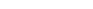 Material Limpeza, copa, cozinha escritório CAU/PR Maringá/PR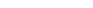 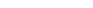 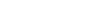 Material expediente escritório Maringá/PR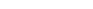 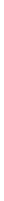 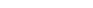 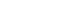 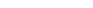 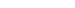 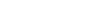 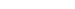 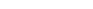 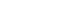 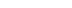 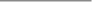 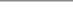 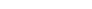 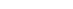 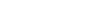 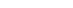 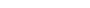 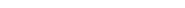 Material copa, cozinha, limpeza, expediente escritório Cascavel/PR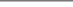 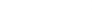 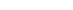 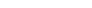 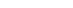 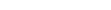 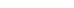 Compra material cozinha para Sede do CAU/PR Curitiba.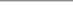 3-Área requisitanteSetor Administrativo do CAU/PRDescrição dos Requisitos da ContrataçãoNatureza do objeto a ser contratado é de bem comum, cujo padrão de desempenho e qualidade pode ser aferido por especificações usuais de mercado, conforme detalhado no item 6, enquadrando- se, portanto, nos termos do parágrafo único, do artigo 1º, da Lei 10.520/2002 e do inciso II, do art. 3º, do Decreto nº 10.024/2019.Prazo de entrega será de 20 (vinte) dias corridos, prorrogável por igual período a critério da administração, a contar do recebimento da Autorização de Fornecimento, na qual conterá todas as informações necessárias para o cumprimento da demanda.Os materiais constantes da Autorização de Fornecimento, bem como da nota fiscal, deverão ser entregues na sua totalidade, sendo vedada a entrega parcial, respeitando os casos de entrega fracionada descritos neste Estudo Técnico Preliminar.Os materiais deverão ser entregues conforme especificações da planilha nos seguintes endereços do CAU/PR:CuritibaAvenida Nossa Senhora da Luz, 2530 Alto da Xv, Curitiba/PR CEP – 80045-360.CascavelRua Manoel Ribas, 2.720, centro, Cascavel/PR CEP – 85810-170.LondrinaRua Paranaguá, 300, sala 5, centro, Londrina/PR CEP – 86020-030.Pato BrancoRua Itabira, 1.804, bairro Bancários, Pato Branco/PR CEP – 85504-430.MaringáAV. Nóbrega, 968, sala 03, zona 04. Maringá/PR CEP – 87014-180.Do recebimentoOs materiais serão recebidos provisoriamente em até 5 (cinco) dias, para efeito de posterior verificação de sua conformidade com as especificações constantes neste Estudo Técnico Preliminar e na proposta, e, definitivamente, no prazo de 5 (cinco) dias, contados do recebimento provisório, após a verificação da qualidade e quantidade do material e consequente aceitação mediante atesto. O recebimento provisório ou definitivo não exclui a responsabilidade da Contratada.Os itens e materiais entregues que apresentarem vícios, defeitos, violações, inadequações, características que impossibilitem o seu uso adequado ou estiverem em desacordo com as especificações dispostas neste Termo e em Autorização de Fornecimento emitida pelo CAU/PR, deverão ser substituídos pelo prazo máximo de 15 (quinze) dias úteis, a partir da notificação do CAU/PR à CONTRATADA, podendo ser prorrogado se aceita a justificativa pelo CAU, tendo todas as expensas desta por conta da CONTRATADA.Não serão aceitos materiais de fabricação caseira, tão somente aqueles considerados como industrializados, novos, devidamente registrados, quando for o caso.Quando da entrega da proposta por parte do fornecedor vencedor, este deverá mencionar a marca do produto cotado, observando, de preferência, a qualidade e a referência indicadas.Os produtos deverão ser novos e de primeiro uso, não sendo permitido o fornecimento de itens recondicionados.Quando cabível, os produtos deverão ter registro na ANVISA/Ministério da Saúde, VIGILÂNCIA SANITÁRIA, selo do INMETRO, e deverão obedecer às normas da ABNT ou outros órgãos cabíveis.Em sua embalagem rotulo, deverá vir os dados de fabricação, empresa, CNPJ e responsável técnico, data de validade, dentro do que for cabível para cada item.Levantamento de MercadoTodos materiais foram verificados sua pertinência como solução mais adequada para o atendimento das necessidades do Conselho, pois os mesmos já vêm sendo utilizados pelo Conselho a alguns anos em sua maioria.Na busca de um preço médio para cada material, inicialmente foram consultados sítios comerciais da internet, também para materiais como aquisição efetuada nos últimos meses, sendo verificados os preços da última compra no caso de realizada nos últimos onze meses. Adicionalmente verificado painel de preço, cotação zênite e banco de preço.Os preços anotados são referenciais e buscam apresentar a provável dimensão do impacto orçamentário para avaliação da viabilidade da contratação.Descrição da solução como um todoAquisição de materiais das categorias, Material de Limpeza, Material Copa e Cozinha, Produtos Alimentícios, para atendimento das necessidades do órgão para o período de 2022.Os mesmos estão descritos na tabela acima com seus detalhes e devem ser todos disponibilizados de acordo com a legislação vigente, cumprindo as normas nacionais da vigilância sanitária e demais conforme sua exigência dentro da sua categoria.Estimativa das Quantidades a serem contratadasQuantitativos estão definidos em tabela acima, constantes deste ETP.Estimativa do Valor da ContrataçãoO custo estimado será disponibilizado após a fase de lances (Inciso VI IN 40/2020)Justificativa para o Parcelamento ou não da SoluçãoPor tratar-se de compra de vários itens, e para localidades diferentes dentro do estado do Paraná conforme citado acima a melhor solução foi o parcelamento em lotes e por regionais e sede buscando desta forma, prazo de entrega, economicidade bem como facilitar a participação de empresas regionais.Como temos por lei conforme o Decreto 10.024/2019, Lei 14.133/2021 e IN67 de 2021, Lei 8.666/1993 temos que fazer aquisição por licitação, divididos em lotes para melhor economicidade bem como facilitar a participação de empresas regionais.Contratações Correlatas e/ou InterdependentesNão há contratações correlatadas neste processoAlinhamento entre a Contratação e o PlanejamentoOs mesmos se encontram no planejamento e plano de ação do CAU/PR para o ano de 2022.Alinhando-se o planejamento com a necessidade e sua contratação.Resultados PretendidosManter a continuidade dos serviços que dependem da disponibilidade dos materiais em aquisição; manter os espaços de uso limpos.Fornecer produtos básicos para consumo dos funcionários.Aquisição de quantidades suficientes para abastecimento de estoque e atendimento de necessidades.Aquisição de materiais com toda a qualidade necessária ao uso por preços bem ajustados garantindo que a contratação seja vantajosa para o órgão;Providências a serem adotadasTodas as providências necessárias foram adotadas, com antecedência, além de que como são itens a serem adquiridos, foram vistos os quantitativos que suporta em estoque e os locais a qual estes serão armazenados para não haver perda.Possíveis Impactos AmbientaisEm relação aos impactos ambientais, este os itens serão armazenados de forma adequada e suas embalagens plásticas e papelão, descartadas de forma correta ou enviado para reciclagem corretaDeclaração de ViabilidadeEsta equipe de planejamento declara viável está contratação com base neste Estudo Técnico PreliminarGestor e Fiscais de contrato CuritibaGestor: Raquel de Assis GarrettFiscal: Lourdes VasselekCascavelFiscal: Ligia Mara de Castro FerreiraLondrinaFiscal: Ana Paula Santos FerracinPato BrancoFiscal: Guilherme DaltoéMaringáFiscal: Tadeu Gonsales GalvãoResponsáveisRaquel de Assis Garrett: CPF – 029.929.689-00 – Gerente Administrativa Lourdes Vasselek: CPF – 041.393.579-59 – Coordenadora AdministrativaCuritiba, 21 de julho de 2022.Assinado de forma digital por RAQUEL DE ASSISGARRETT:029929 GARRETT:0299296890068900Dados: 2022.07.2710:02:33 -03'00'Marcello Fernandes Luiz Supervisor AdministrativoRaquel de Assis GarrettGerente AdministrativaLourdes Vasselek Coordenadora AdministrativaAprovo o Estudo técnico Preliminar Ref. Proc. ADM Nº 2022/ADM/03.0030-00 e autorizo a continuidade do processo para contratação, nas condições e quantidades definidas, por se mostrarem adequadas ao interesse da Administração.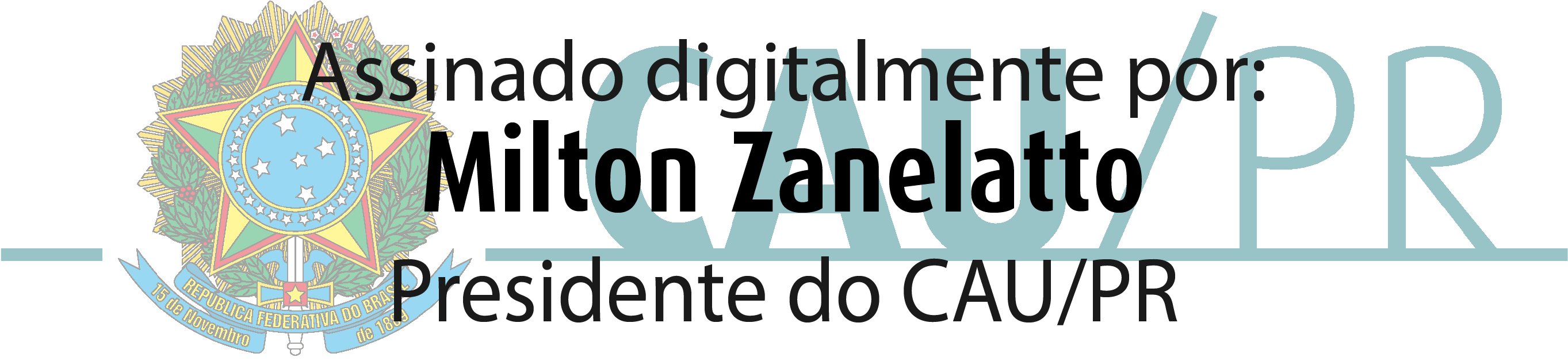 Milton Carlos Zanelatto Gonçalves Presidente CAU/PRALESSANDRO BONCOMPAGNIALESSANDRO BONCOMPAGNIJUNIOR:09143295967 JUNIOR:09143295967MARCOS VINICIUS RISSATTO Assinado de forma digital por MARCOS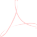 VINICIUS RISSATTO RAMOS:06469304940RAMOS:06469304940Dados: 2022.08.04 11:51:57 -03'00'ALEX SANDRO MORAIS Assinado de forma digital por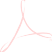 ALEX SANDRO MORAISMONTEIRO:0068788495050	Dados: 2022.08.04 13:32:19 -03'00'LEANDROLEANDRO REGUELIN:04142189905REGUELIN:04142189905 2022.08.04 15:09:50 -03'00'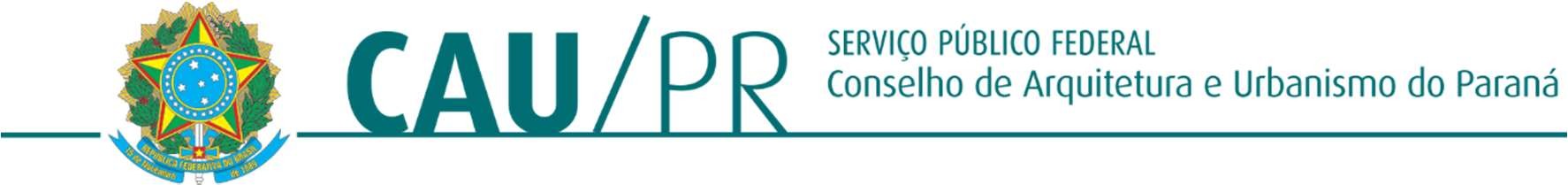 2022.001.20169N°ItemDESCRIÇÃOCATMATDETALHAMENTO DOS ITENSUnidade medidaCatego riaQtd1Açúcar Refinado463997Açúcar refinado, embalagem plástica com capacidade de 1 kg, com validade mínima de 12 meses a contar data de entrega.PACOTEAlimento202Adoçante436134Adoçante liquido dietético, Stevia pura, 100% natural, frasco com 100ml de líquido, Embalagem plástica, validade mínima de 11 meses a partir da data de entregaUNIDADESAlimento83Água Sanitária – 1 litro292730Água sanitária com ação alvejante, bactericida e desinfetante – composição: cloro ativo, hipoclorito de sódio e água, produto a base de cloro, teor de cloro ativo 2,0 a 2,5 % p/p. - Embalagem: Frasco com 1 litro. Validade de 11 meses a contar da data de entregaLITROSLimpeza254Álcool em gel antisséptico – 70% para limpeza das mãos (dermatologicament e testado) - 1 LT – validade 2 anos380018Álcool 70º INPM – composição: álcool etílico hidratado 70 INPM, (p/p) a água, Q.S.Q. - Embalagem: frasco com 1 litro. Validade de 2 anos a partir da data de entrega.1 LITROSLimpeza45Álcool líquido269941Álcool etílico, tipo: hidratado, teor alcoólico: 70%_ (70°GL), apresentação: líquido5 LITROSLimpeza86Chá em Sache – Mate Natural – caixa com 25 unidades396610Chá em Sache – Mate Natural primeira qualidade com data de validade no mínimo de 2 anos após entrega, embalado dentro de caixa de papelão os seus sachês com identificação do fabricante com dados, CNPJ, razão social data de validade, lote e aprovado pelo órgão responsável – caixa com 25 unidadesCAIXAAlimento247Desengordurante multiuso405276Desengordurante limpeza multiuso, limpador instantâneo liquido para limpeza pesada, incolor, contendo ingredientes ativos que dissolvem e removem gorduras. - Embalagem: Frasco com 500 ml.UNIDADESLimpeza128Desinfetante – de 1 litro473431Desinfetante liquido para uso geral – Composição básica, cloreto de alquil dimetil benzil amônio 0,52%, aspecto físico liquido, aplicação limpeza geral, características adicionais: limpeza profunda, fragrância lavanda.UNIDADESLimpeza249Desodorizador de ar331905Desodorizador de ar – Apresentação aerossol, aplicação aromatizador ambiental, características adicionais: ação neutralizante. Informações adicionais: aromas lavanda, cheirinho de bebê, brisa e floral. - Embalagem: Frasco com no mínimo 360ml.UNIDADESLimpeza1210Detergente Neutro - de 500 ml463157Detergente Líquido Neutro – Composição: tensoativo aniônico, espessante, conservante, sequestrante, corante, perfume e água. Componente ativo: linear alquil benzeno sulfonato de sódio. Contém Tensoativo biodegradável – Embalagem.FRASCOLimpeza2411Esponja dupla face419326Esponja dupla face – Composição: Espuma de poliuretano e fibra sintética com abrasivo, tamanho aproximadamente 110x75x20mm – Embalagem: plástica. Pacote com 3 unidades.PACOTELimpeza1212Filtro de papel para café nº 103237590Material em papel a partir da celulose natural, descartável, para coar café número 103, caixa com 30 unidadesCAIXASCopa1213Flanela para limpeza de moveis319163Flanela pano laranja 30x40cm, limpeza geral 100% AlgodãoUNIDADESLimpeza2414Luva Látex multiuso366699Luva látex com frisos antiderrapantes, forro verniz (redutor alérgico). Tamanho.M. (Par)PARESLimpeza1215Pano de limpeza449786Pano de chão - Descrição: pano limpeza, material 100% algodão, características adicionas, lavado e alvejado, aplicação limpeza geral, alta absorção, tamanho mínimo: 75x50cm, com margem variável em 10% (para mais ou para menos).PCT 2 UNIDLimpeza1216Caixa de Arquivo Morto459403Caixa papelão (Tipo-Bank BOX) para arquivo morto tamanho ofício gramatura de 400 +/- 20 g/m²UNIDADESExpediente1017Caixa de PVC arquivo morto cor Azul459410Caixa de PVC arquivo morto cor azul dimensões 250 x 130 x 350 mmUNIDADESExpediente1018Cola Bastão 37 g,280335Cola Bastão 37 g, não tóxico, à base de éter e poliglucosideoUNIDADESExpediente619Fita adesiva plástica.278982Fita Adesiva Larga PVC (transparente ou Marrom) 50x50ROLOExpediente420Folha de papel etiqueta com 14 etiquetas por folha424764Folha de papel etiqueta com 14 etiquetas por folhaCAIXA COM 100 FOLHASExpediente221Papel sulfite A4 - cor Branco461889Papel sulfite A4 tamanho 210 mm x 297 mm com selo FSC 75 g/m² alcalino, branco resma com 500 folhasRESMA C/ 500 FOLHASExpediente222Pasta tipo AZ251241Pasta tipo AZ material papelão lombada 5,5 cm cor preto, tamanho ofício aplicação arquivo.UNIDADESExpediente423Pen drive memória 32 GB USB 3.0392690Pen drive memória em disco memória flash, capacidade 32 GB USB 3.0UNIDADEInformática224Pen drive memória 16 GB USB 3.0427937Pen drive memória em disco memória flash, capacidade 16 GB USB 3.0UNIDADEInformática225Pilha alcalina AA231790Não recarregável, composição química: alcalina, tensão nominal: 1,5 V, impedância interna: 0,10 Ohms, capacidade mínima nominal: 2700 mAh, temperatura de operação: -20º C a +54º C, validade de no mínimo 2 anos, dados do fabricante/importador/distribuidor na embalagem. O produto deverá ter aprovação dosEMBALAGE M C/ 4 UNIDExpediente6órgãos de controle e obedecer às normas técnicas brasileiras.26Pilha alcalina AAA231788Não recarregável, composição química: alcalina, tensão nominal: 1,5 V, impedância interna: 0,14 Ohms, capacidade mínima nominal: 2700 mAh, temperatura de operação: -20º C a +54º C, validade de no mínimo 2 anos, dados do fabricante/importador/distribuidor na embalagem. O produto deverá ter aprovação dos órgãos de controle e obedecer às normas técnicas brasileiras.EMBALAGE M C/ 4 UNIDExpediente627Álcool gel 70% antisséptico para assepsia das mãos- 500ml380018Álcool 70% em gel antisséptico, bactericida, glicerina do, para assepsia das mãos, testado dermatologicamente, embalagem de500 ml com válvula de dosagem que contenha dados de identificação, procedência, lote e validade conforme RDC 184 de 25/10/2001.UNIDADESLimpeza228Balde plástico 10 litros216082Balde plástico – Fabricado em plástico rígido atóxico resistente a mudanças de temperatura e de excelente qualidade, alça metálica, capacidade 10 litros.UNIDADESLimpeza229Borrifador pulverizador 500ml307885Borrifador/pulverizador de 500 ml, com gatilho confeccionado em plástico resistente, transparente.UNIDADESLimpeza230Copo Descartável 180ml – 50 pct com 100 unidades226343Copo plástico descartável, em polipropileno (PP), com capacidade para 180 ml, reforçado com frisos laterais, que atenda ao que dispõe a norma da ABNT, NBR 14.865/2012, para água. Pacote com 100 unidades.PCTCopa5031Dispenser de sabonete líquido BR (uso sem sachê, direto o produto) com reservatório.469570Dispenser de parede para sabonete líquido, confeccionado em plástico ABS, capacidade para 400 ml, com trava de abastecimento.UNIDADESLimpeza232Dispersor de copo automático.235656Dispersor automático para copos descartáveis, em material plástico resistente, compatível para copos de 150, 180 e 200 ml, para fixação na paredeUNIDADESLimpeza233Escova sanitária com suporte333358Escova sanitária com suporte - Descrição: Escova sanitária redonda em plástico, com suporte redondo em plástico. – Tamanho aproximado 14x42 cm. - cor brancaUNIDADESLimpeza234Guardanapo de papel - pct 50 unidades299594Material papel absorvente, folha dupla - 30 cm x 30 cm Cor Branca Embalagem com 50 unidades cada.PACOTECopa835Limpador para limpeza pesada456424Limpador diluível para limpeza pesada, Original - Composição: Alquil benzeno sulfonato de sódio, solvente, coadjuvantes, sequestrante, corante, água, perfume e conservante. - Embalagem: Frasco com 500 ml.UNIDADESLimpeza636Pano de prato228893Pano de prato - Descrição: branco - Em algodão liso, 100% algodão, comprimento 67, largura 47, na cor branca.UNIDADELimpeza637Papel Higiênico - rolo de 30 metros, branco, com folha dupla, macio - Fardo com 64 rolos443004Papel higiênico – Composição: Folha dupla, branca, alta qualidade, textura suave, papel macio, 100% fibras naturais, neutro, folhas picotadas, com rolo de 30 m X 10 cm – Embalagem: fardos com 64 unidades.FARDOLimpeza238Papel toalha para cozinha436328Papel toalha bobina: na cor branca, , medindo 15 cm cada folha, folha simples, 100% celulose virgem, não reciclado, de 1ª qualidade, medindo 20 cm x 22 cm, com 60 toalhas cada rolo, embalagem co0m 2 rolos devidamente identificados com a descrição resumida do material. - Apresentar registro FSC - forma ecologicamente adequada no manejo florestal.PACOTE C/ 2 ROLOSCopa639Passador de Café para filtro 103 com garra de encaixe na garrafa312303Passador de Café para filtro 103 com garra de encaixe na garrafa, em plástico na cor preta.UNIDADESCopa240Produto para limpeza especifico para tela de computador (LCD, LED, NOT)327258Contendo 200ml, limpeza a seco de computadores e eletroeletrônicos, com ativos especiais que removem a sujeira, poeira e oleosidade sem agredir, formula concentrada que proporciona limpeza segura e secagem rápida prazo de validade 12 meses a contar recebimento.UNIDADESLimpeza641Rodo de enxugar471301Rodo de enxugar – Descrição: Em madeira, com cabo e duas borrachas “raspa e enxuga”, resistente, 60 cm.UNIDADESLimpeza242Rodo de espuma264469Rodo de espuma – Descrição: Esponja de espuma multiuso dupla face, espuma resistente e bem colocada e colada, com cabo. Tamanho mínimo de 30 cm x 10 cm x 8 cm de espuma. MOP úmidoUNIDADESLimpeza243Sabão em Pedra 200gr – pacote com 5298406Sabão em barra glicerina do neutro – Composição: Sabão de ácidos graxos de coco/babaçu, sabão de ácidos graxos de sebo, sabão de ácidos graxos de soja, coadjuvante, glicerina, agente antiaderente depositante e água. Embalagem: Plástica de 200 gr.PACOTELimpeza244Sabão em Pó-1kg436764Sabão em pó - Composição: Tensoativo aniônico, alcalinizante, sequestrante, tamponantes, coadjuvantes, sinergista, corantes, enzimas, branqueador óptico, essência, água, alvejante e carga, agente antiaderente depositante, componente ativo linear alquilbenzeno,   sulfato   de   sódio,   tensoativo   biodegradável.   -CAIXA C/ 1KGLimpeza10Embalagem.45Saco alvejado449786Saco de algodão para limpeza - Descrição: Saco fechado para limpeza alvejado, 100% algodão, branco tamanho mínimo de 80x65cm, tecido firme e encorpado, trama fechada.UNIDADELimpeza1046Sapólio Cremoso 300 ml397370Saponáceo cremoso (sapólio Rádium) - Descrição: composição detergente, aplicação limpeza de pisos, paredes e louças, biodegradável. Informações adicionais: cremoso, contendo no mínimo 300ml, fragrância pinho, limão ou lavanda.FRASCOLimpeza647Toalha de papel – caixa436328Papel toalha – Composição: Papel toalha –, folha simples, com gramatura de 20grs/ m², 100% celulose virgem de alta absorção e bom índice de RU (resistência a úmido), com 20 cm de comprimento e 21 cm de largura, duas dobras, 1000 folhas separadas em 4 pacotes plásticos de 250 folhas cada, branca.CAIXALimpeza1048Açucareiro393509Açucareiro. Especificações: Medindo 6,5 cm x 5 cm (Comprimento x Largura), capacidade: 350 g, em aço inox, com colherUNIDADECopa249Colher de sopa337384Colher, material corpo: aço inoxidável, material cabo: aço inoxidável, aplicação: sopa, características adicionais: lisa e polida com 1,50 mm de espessuraUNIDADECopa1250Colherzinha de café379340Colher, material corpo: aço inoxidável, tipo: café, comprimento: 10 cm em inoxUNIDADECopa651Copo de vidro234295Copo de vidro, capacidade 300ml, cor transparente, tipo uso água/suco/ refrigeranteUNIDADECopa652Faca de mesa240329Faca de mesa em aço inox, cabo em aço inox com serraUNIDADECopa1253Garfo de mesa437873Garfo mesa, material corpo aço inoxidável, material cabo aço inoxidável, tipo mesa, características adicionais liso e polido, comprimento 20 cmUNIDADECopa1254Garrafa térmica 1000ml - serv jato250721Material: corpo em plástico cor preta, ampola de vidro, sistema seve jato, por pressão – antipingos, capacidade de 1 litro, Tempo de conservação térmica de mínimo 6 horas.UNIDADECopa255Xícara cafezinho, com pires407547Xícara, material porcelana, cor branca, capacidade 80 ml, características adicionais com piresUNIDADECopa656Xícara chá, com pires483030Xícara, material porcelana, tipo chá, cor branca, capacidade 200 ml, características adicionais com piresUNIDADECopa657Caixa organizadora- 20 litros466015Caixa organizadora retangular, com tampa, em material plástico, 42 cm x 310 cm x 20 cm altura.UNIDADECopa158Copo Descartável 80ml -407611Copos plásticos Descartáveis – Para café, transparente, resistente, capacidade para 80 ml. Embalagem plástica contendo 100 unidades. Caixa com 3000 unidades.CAIXACopa159Dispenser394879Dispensador de copos e tubos de 150 a 200ml fabricado em plástico com capacidade de 300 copos aproximadamente com tamanha de A x L x P - 75 x 23,3 x13,5 com diâmetro do tubo 8,5 cm - cor brancoUNIDADECOPA260Desentupidor241711Desentupidor vaso sanitário, material: borracha flexível, cor: preta, altura: 10 cm, diâmetro: 16 cm, material cabo: madeira, comprimento cabo: 50 cmUNIDADELimpeza161Dispenser de papel toalha BR (folhas de papel toalha)302526Dispenser toalheiro de parede, confeccionado em plástico ABS, para papel interfoliado, capacidade para 500 toalhas, trava de segurança, sistema de saída de papel por folha.UNIDADELimpeza362Dispenser para álcool em gel de parede 400 ml, com reservatório469570Dispenser de parede para álcool gel, confeccionado em plástico ABS, capacidade para 400 ml, com trava de abastecimento.UNIDADELimpeza163Escova de Mão446274Escova plástica para lavar roupa – Descrição: plástica em material sintético, resistente.UNIDADELimpeza164Esponja lã de aço225901Esponja lã de aço - Composição: Aço carbono – número 02 Embalagem: pacote contendo 8 unidades de 60 gr.PACOTELimpeza1065Jarra em alumínio água/atender as reuniões428385Jarra, material aço inoxidável, capacidade 2l, modelo com tampa e alça, aplicação copa e cozinhaUNIDADECopa166Lixeira 12 litros com tampa Basculante – cor branca337960Lixeira com tampa - Descrição: Plástico reforçado com capacidade para aproximadamente 12 litros.UNIDADELimpeza367Sabonete Líquido – 5lts472873Sabonete líquido cremoso concentrado, fragrâncias diversas, antisséptico, na embalagem deverá constar a data de fabricação, de validade e número do lote. - Galão com 5 litros, caixa reforçada para empilhamento.GALÃOLimpeza168Saco de lixo 100 litros – densidade grossa – pacote com 100 unidades – micra 8 mm – Preto345596Saco plástico para lixo – Composição: Polietileno, uso exclusivo para lixo, resistente, preto, 8 micras – Capacidade: 100 litros, medindo aproximadamente 105X75cm – Embalagem: Pacote plástico contendo 100 unidades.PACOTELimpeza169Saco de lixo 20 litros - c/100 - micra 4 mm - preto345594Saco plástico para lixo – Composição: Polietileno, uso exclusivo para lixo, resistente, preto, 4 micras – Capacidade: 20 litros – Embalagem: Pacote plástico contendo 100 unidades.PACOTELimpeza370Saco de lixo 40 litros - densidade grossa - pacote com 100 unidades - micra 8 mm - Cor preto471943Saco plástico para lixo – Composição: Polietileno, uso exclusivo para lixo, resistente, preto, 8 micras – Capacidade: 40 litros, medindo aproximadamente 105X75cm – Embalagem: Pacote plástico contendo 100 unidades.PACOTELimpeza171Vassoura de Nylon com cabo466615Vassoura de nylon – Descrição: cepo plástico resistente, com cabo revestido, com rosca de plástico com perfeito rosque amento ao cepo. Cerdas plumadas.UNIDADELimpeza372Vassoura de Palha com cabo226144Vassoura de palha – Descrição: Vassoura com cepa e cerdas de palha, cabo em madeira sem farpas, resistente, bem amarrada e presa ao cabo.UNIDADELimpeza173Caneta Azul417060Caneta tipo esferográfica tinta azul corpo: corpo cilíndrico, sextavado e transparente. ponta: composta de latão ou aço inox, com esfera de tungstênio de 1 mm (escrita média), não retrátil. tinta: na cor azul, atóxica. desempenho: carga única de tinta para duração entre 2.000m e 3.000m (interruptos); com escrita macia, sem borrar e sem falhar, ou seja, sem interrupções na escrita. tampa: fixada por pressão e não rosqueada, antiasfixiante (com respirador) e clip para fixação no bolso, na cor da tinta. dimensões mínimas (dxc): medidas da caneta sem tampa, não inferior a 8x140mm. a característica técnica do produto deverá estar em conformidade com a norma nbr 15236. referência de qualidade na escrita: bic, equivalente ou de melhor qualidade.UNIDADEEscritório5074Caneta Preta432816Caneta tipo esferográfica tinta preta corpo: corpo cilíndrico, sextavado e transparente. ponta: composta de latão ou aço inox, com esfera de tungstênio de 1 mm (escrita média), não retrátil. tinta: na cor preta, atóxica. desempenho: carga única de tinta para duração entre 2.000m e 3.000m (interruptos); com escrita macia, sem borrar e sem falhar, ou seja, sem interrupções na escrita. tampa: fixada por pressão e não rosqueada, antiasfixiante (com respirador) e clip para fixação no bolso, na cor da tinta. dimensões mínimas (dxc): medidas da caneta sem tampa, não inferior a 8x140mm. as características técnicas do produto deverão estar em conformidade com a norma nbr 15236. referência de qualidade na escrita:UNIDADEEscritório1075Caneta Vermelha407220Caneta tipo esferográfica tinta vermelha corpo: corpo cilíndrico, sextavado e transparente. ponta: composta de latão ou aço inox, com esfera de tungstênio de 1 mm (escrita média), não retrátil. tinta: na cor vermelha, atóxica. desempenho: carga única de tinta para duração entre 2.000m e 3.000m (interruptos); com escrita macia, sem borrar e sem falhar, ou seja, sem interrupções na escrita. tampa: fixada por pressão e não rosqueada, antiasfixiante (com respirador) e clip para fixação no bolso, na cor da tinta. dimensões mínimas (dxc): medidas da caneta sem tampa, não inferior a 8x140mm. as características técnicas do produto deverão estar em conformidade com a norma nbr 15236. referência de qualidade na escrita: bic, equivalente ou de melhor qualidade. (tcu, acórdão 2401/2006, 9.3.2 -UNIDADEEscritório1076Marca Texto486374Caneta marca texto amarelo material plástico, tipo ponta chanfrada/polietileno, cor fluorescente amarela, tipo não recarregável, características adicionais traços 4 mm, filtro poliéster, tinta a base d’água. as características técnicas do produto deverão estar em conformidade com a norma nbr 15236. ref.: faber castell, equivalente ou de melhor qualidade. (tcu, acórdão 2401/2006, 9.3.2UNIDADEEscritório1077Borracha228341Borracha branca, macia, para apagar escritas de lápis/lapiseira, atóxica, de alta qualidade, dimensões aproximadas de 34x22x8,5mm (variação +/- 1 mm), acondicionadas em caixas ou pacotesUNIDADEEscritório478Calculadora462280Calculadora eletrônica tipo sonora em português. tela lcd, mínimo 9 dígitos em tamanho grande.dimensão máximas 29 cm x 20,5 cm x 7 . alimentação bateria ou pilhas. com no mínimo funções básicas (somar, diminuir, multiplicar, dividir).UNIDADEEscritório279Tesoura317713Tesoura material: aço inoxidável, material: cabo propileno, comprimento: 5 polegadas, características adicionais: cor: preta, extra corte, uso escolar, ponta redondaUNIDADEEscritório280Lápis288724Lápis preto material corpo madeira, dureza carga 2b, formato corpo cilíndrico, características adicionais envernizadas, preto, apontado, material grafite preto nº2. as características técnicas do produto deverão estar em conformidade com a norma nbr 15236.UNIDADEEscritório481Apontador344642Apontador de lápis com depósito para resíduos, tipo escolar – corpo do apontador: material plástico resistente, possuindo um (1) furo. cores: diversas. lâmina: constituída em aço temperado, com capacidade de corte que garanta durabilidade da mesma, e facilidade no processo de apontar o lápis. corpo do depósito: no formato retangular, constituído em material acrílico resistente e transparente, podendo ser levemente colorido. dimensões mínimas: 5,0x2,5x2,0 cm. (axlxp). as características técnicas do produto deverão estar em conformidade com a norma nbr 15236.UNIDADEEscritório282Fita Crepe279989Fita adesiva, material crepe, tipo gomada, largura 19 mm, comprimento 50 mm, aplicação multiusoUNIDADEEscritório283Plástico pasta238390Pasta arquivo, cartão prensado plastificado, simples com abas, 240 mm, 350 mm, azul, com elástico, 480 g/m2UNIDADEEscritório384Régua203205Régua em acrílico com 30 cm 7230. régua em acrílico cristal incolor legítimo de 30 cm com os dois lados chanfrados. perfeito alinhamento. usinagem artesanal. acrílico cristal importado de 3 mm de espessura e com bordas chanfradas para possibilitar uma melhor leitura das escalas. divisão das escalas em mm e ½ mm.UNIDADEEscritório485Grampeador pequeno289445Grampeador para papéis, composto de base e alavanca de pressão, confeccionados em chapa de aço-carbono, pintada ou esmaltada ou ainda cromada, sendo que a alavanca constitui-se de um braço com punção acoplado à porta grampos, este em material aço-carbono, com avançador e guia reforçada por chapa frontal soldada, permitindo a recarga de grampos tipo 26/6, mediante separações articuladas entre as partes. A base deverá ser provida de um fundo plástico antiderrapante.UNIDADEEscritório286Clips483431Clipe, 3/0, metal, paraleloCAIXAEscritório387Grampo253939Grampo para grampeador de papéis, confeccionado em arame com seção retangular, perfeitamente cobreado ou galvanizado, isento de oxidação. Tamanho 26/6CAIXAEscritório588Extrator grampo292448Extrator grampo, aço inoxidável, espátula, cromado, 150x15 mm, 26/6UNIDADEEscritório289Estilete/lâmina250726Estilete com lâmina fina recarregável, devendo ser estreita conforme tabela 1, apresentando guia interna metálica ou outro material resistente, cabo anatômico, sistema para avanço e recolhimento escalonados da lâmina, com dispositivo de trava na posição escolhida.UNIDADEEscritório290Inseticida484679Inseticida líquido a base de DELTAMETRINA, indicado para o controle de baratas, formigas e moscas em ambientes. Formulação à base de água. Proteção de até 3 meses. Ingrediente ativo: Deltametrina. Grupo químico: Pirenoides. Embalagem: Frascos de 380 ml.UNIDADEEscritório1091Tapete entrada300417Tapete latinizante pedilúvio. Dimensões aproximadas: 60 x 40 cm.UNIDADEEscritório292Protetor Solar405890Protetor solar: Embalagem com 120 ml; resistente a água e ao suor; deve oferecer proteção contra queimaduras solares provenientes dos raios U.V.A e U.V.B (fator 60); Hipoalérgico, dermatologicamente testado; Isento de fragrância e corantesFRASCOFiscalizaçã o293Açúcar Refinado463997Açúcar refinado, embalagem plástica com capacidade de 1 kg, com validade mínima de 12 meses a contar data de entrega.UNIDADEAlimento10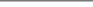 94Adoçante436134Adoçante liquido dietético, Stevia pura, 100% natural, frasco com 80ml de líquido, Embalagem plástica, validade mínima de 11 meses a partir da data de entregaFRASCOAlimento4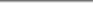 95Água Sanitária - 1 litro292730Água sanitária com ação alvejante, bactericida e desinfetante – composição: cloro ativo, hipoclorito de sódio e água, produto a base de cloro, teor de cloro ativo 2,0 a 2,5 % p/p. - Embalagem: Frasco com 1 litro. Validade de 11 meses a contar da data de entregaFRASCOLimpeza1596Álcool líquido 1 l269941Álcool etílico, tipo: hidratado, teor alcoólico: 70%_(70°gl), apresentação: líquidoFRASCOLimpeza897Detergente Neutro – de 500 ml463157Detergente Líquido Neutro – Composição: tensoativo aniônico, espessante, conservante, sequestrante, corante, perfume e água. Componente ativo: linear alquil benzeno sulfonato de sódio. Contém Tensoativo biodegradável – Embalagem.FRASCOLimpeza20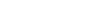 98Flanela para limpeza de moveis319163Flanela pano laranja 30x40cm, limpeza geral 100% AlgodãoUNIDADELimpeza399Pano de limpeza449786Pano de chão – Descrição: pano limpeza, material 100% algodão, características adicionas, lavado e alvejado, aplicação limpeza geral, alta absorção, tamanho mínimo: 75x50cm, com margem variável em 10% (para mais ou para menos).PACOTEC/ 2 UNIDADESLimpeza12100Copo Descartável 180ml -226343Copo plástico descartável, em polipropileno (PP), com capacidade para 180 ml, reforçado com frisos laterais, que atenda ao que dispõe a norma da ABNT, NBR 14.865/2012, para água. Pacote com 100 unidades.PACOTECopa10101Guar5danapo de papel – pct 50 unidades224567Material papel absorvente, folha dupla – 30 cm x 30 cm Cor Branca Embalagem com 50 unidades cada.PACOTECopa10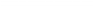 102Limpador para limpeza pesada456424Limpador diluível para limpeza pesada, Original – Composição: Alquil benzeno sulfonato de sódio, solvente, coadjuvantes, sequestrante, corante, água, perfume e conservante. - Embalagem: Frasco com 500 ml.UNIDADELimpeza10103Papel toalha para cozinha436328Papel toalha bobina: na cor branca, medindo 15 cm cada folha, folha simples, 100% celulose virgem, não reciclado, de 1ª qualidade, medindo 20 cm x 22 cm, com 60 toalhas cada rolo, embalagem co0m 2 rolos devidamente identificados com a descrição resumida do material. - Apresentar registro FSC – forma ecologicamente adequada no manejo florestal.PACOTEC/ 2 ROLOSCopa5104Rodo de enxugar471301Rodo de enxugar – Descrição: Em madeira, com cabo e duas borrachas “raspa e enxuga”, resistente, 60 cm.UNIDADELimpeza1105Rodo de espuma264469Rodo de espuma – Descrição: Esponja de espuma multiuso dupla face, espuma resistente e bem colocada e colada, com cabo. Tamanho mínimo de 30 cm x 10 cm x 8 cm de espuma. MOP úmidoUNIDADELimpeza1106Sabão em Pó - 1 kg436764Sabão em pó – Composição: Tensoativo aniônico, alcalinizante, sequestrante, tamponantes, coadjuvantes, sinergista, corantes, enzimas, branqueador óptico, essência, água, alvejante e carga, agente antiaderente depositante, componente ativo linear alquil benzeno, sulfato de sódio, tensoativo biodegradável. - Embalagem papelão de 1 kg.CAIXA C/ 1KGLimpeza8107Toalha de papel - caixa436328Papel toalha – Composição: Papel toalha -, folha simples, com gramatura de 20grs/ m², 100% celulose virgem de alta absorção e bom índice de RU (resistência a úmido), com 20 cm de comprimento e 23 cm de largura, duas dobras, 1000 folhas separadas em 4 pacotes plásticos de 250 folhas cada, branca.FARDO COM 1000 FOLHASLimpeza2108Escova de Mão446274Escova plástica para lavar roupa – Descrição: plástica em material sintético, resistente.UNIDADELimpeza2109Esponja lã de aço225901Esponja lã de aço – Composição: Aço carbono – número 02 Embalagem: pacote contendo 8 unidades de 60 gr.PACOTELimpeza3110Saco de lixo 100 litros – densidade grossa – pacote com 100 unidades – micra 8 mm – Preto345596Saco plástico para lixo – Composição: Polietileno, uso exclusivo para lixo, resistente, preto, 8 micras – Capacidade: 100 litros, medindo aproximadamente 105X75cm – Embalagem: Pacote plástico contendo 100 unidades.PACOTELimpeza3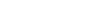 111Vassoura de Palha com cabo226144Vassoura de palha – Descrição: Vassoura com cepa e cerdas de palha, cabo em madeira sem farpas, resistente, bem amarrada e presa ao cabo.UNIDADELimpeza2112inseticida484679Inseticida líquido a base de DELTAMETRINA, indicado para o controle de baratas, formigas e moscas em ambientes. Formulação à base de água. Proteção de até 3 meses. Ingrediente ativo: Deltametrina. Grupo químico: Pirenoides. Embalagem: Frascos de 380 ml.UNIDADELimpeza5113Caixa de Arquivo Morto244838Caixa papelão (Tipo-Bank BOX) para arquivo morto tamanho ofício gramatura de 400 +/- 20 g/m²UNIDADEExpediente6114Cola Bastão 37 g,280335Cola Bastão 37 g, não tóxico, à base de éter e poliglucosideoUNIDADEExpediente2115Fita adesiva plástica278982Fita Adesiva Larga PVC (transparente ou Marrom) 50x50ROLOExpediente2116Papel Sulfite A4 – cor Branco461889Papel sulfite A4 tamanho 210 mm x 297 mm com selo FSC 75 g/m² alcalino, branco resma com 500 folhasRESMA C/ 500 FOLHASExpediente4117Pen drive memória 32 GB USB 3.0392690Pen drive memória em disco memória flash, capacidade 32 GB USB 3.0UNIDADEInformática1118Pilha alcalina AA231790Não recarregável, composição química: alcalina, tensão nominal: 1,5 V, impedância interna: 0,10 Ohms, capacidade mínima nominal: 2700 mAh, temperatura de operação: -20º C a +54º C, validade de no mínimo 2 anos, dados do fabricante/importador/distribuidor na embalagem. O produto deverá ter aprovação dos órgãos de controle e obedecer às normas técnicas brasileiras.EMBALAG EM C/ 4 UNIDExpediente1119Pilha alcalina AAA231788Não recarregável, composição química: alcalina, tensão nominal: 1,5 V, impedância interna: 0,14 Ohms, capacidade mínima nominal: 2700 mAh, temperatura de operação: -20º C a +54º C, validade de no mínimo 2 anos, dados do fabricante/importador/distribuidor na embalagem. O produto deverá ter aprovação dos órgãos de controle e obedecer às normas técnicas brasileiras.EMBALAG EM C/ 4 UNIDExpediente1120Açúcar Refinado463997Açúcar refinado, embalagem plástica com capacidade de 1 kg, com validade mínima de 12 meses a contar data de entrega.PACOTEAlimento5121Álcool em gelantisséptico – 70% para limpeza das mãos (dermatologicament e testado) - 1 LT – validade 2 anos380018Álcool 70º INPM – composição: álcool etílico hidratado 70 INPM, (p/p) a água, Q.S.Q. - Embalagem: frasco com 1 litro. Validade de 2 anos a partir da data de entrega.1 LITROSLimpeza2122Chá em Sache – Mate Natural – caixa com 25 unidades396610Chá em Sache – Mate Natural primeira qualidade com data devalidade no mínimo de 2 anos após entrega, embalado dentro de caixa de papelão os seus sachês com identificação do fabricante com dados, CNPJ, razão social data de validade, lote e aprovado pelo órgão responsável – caixa com 25 unidadesCAIXAAlimento5123Colherzinha de café379340Colher, material corpo aço inoxidável aisi304, material cabo aço inoxidável aisi304, aplicação café, características adicionais estrutura inteiriça, sem emendas, comprimento 10 cmUNIDADECopa4124Detergente Neutro – de 500 ml463157Detergente Líquido Neutro – Composição: tensoativo aniônico, espessante, conservante, sequestrante, corante, perfume e água. Componente ativo: linear alquil benzeno sulfonato de sódio. Contém Tensoativo biodegradável – Embalagem.LITROSLimpeza20125Faca de mesa240329Faca de mesa inox, com serra.UNIDADECopa2126Garfo de mesa437873Garfo mesa, material corpo aço inoxidável, material cabo aço inoxidável, tipo mesa, características adicionais liso e polido, comprimento 20 cmUNIDADECopa2127Filtro de papel para café nº 103237590Material em papel a partir da celulose natural, descartável, para coar café número 103, caixa com 30 unidadesCAIXASCopa5128Prato para mesa304000Prato porcelana, aplicação refeição, formato redondo, características adicionaisbordaespessura3,5cm, cor branca, tipo fundo, diâmetro 24 cmUNIDADECopa2129Pano de limpeza449786Pano de chão – Descrição: pano limpeza, material 100% algodão, características adicionas, lavado e alvejado, aplicação limpeza geral, alta absorção, tamanho mínimo: 75x50cm, com margem variável em 10% (para mais ou para menos).PACOTE C/ 2 UNIDADESLimpeza3130Sabão em Pó – 1 kg436764Sabão em pó – Composição: Tensoativo aniônico, alcalinizante, sequestrante, tamponantes, coadjuvantes, sinergista, corantes, enzimas, branqueador óptico, essência, água, alvejante e carga, agente antiaderente depositante, componente ativo linear alquil benzeno, sulfato de sódio, tensoativo biodegradável. - Embalagem papelão de 1 kg.CAIXA C/ 1KGLimpeza5131Vassoura de Nylon com cabo466615Vassoura de nylon – Descrição: cepo plástico resistente, com cabo revestido, com rosca de plástico com perfeito rosque amento ao cepo. Cerdas plumadas.UNIDADELimpeza4132Fita adesiva plástica278982Fita Adesiva Larga PVC (transparente ou Marrom) 50x50ROLOExpediente2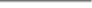 133Cola Bastão 37 g,280335Cola Bastão 37 g, não tóxico, à base de éter e poliglucosideoUNIDADEExpediente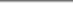 2134PAPEL HIGIÊNICO443004Papel higiênico, composição 30 mpct fardo com 64 rolosUNIDADELimpeza2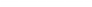 135ÁLCOOL LÍQUIDO429225Álcool líquido ou gel para limpeza 1 ltUNIDADELimpeza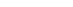 10136ÁGUA SANITÁRIA292730Água Sanitária 1 LTUNIDADELimpeza15137DESINFETANTE LÍQUIDO473431Desinfetante Líquido 1LtUNIDADELimpeza15138PANO PARA CHÃO449786Pano para chão tipo sacoUNIDADELimpeza6139PANO P/ LIMPEZA DE MÓVEIS460300Pano /limpeza de moveis (branco ou Flanela)UNIDADELimpeza4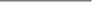 140SABONETE LÍQUIDO472873Sabonete Líquido 5 LUNIDADELimpeza2141LIMPADOR MULTIUSO456424Limpador Multiuso 500 ml (tipo veja)UNIDADELimpeza10142LIMPADOR P/ VIDRO288945Limpador P/vidro (tipo Vidrex) 500 mlUNIDADELimpeza10143LUVA P/ LIMPEZA366699Luva P/limpeza TAM M parUNIDADELimpeza5144PAPEL TOALHA436328Papel Toalha PCTE 1000 FLUNIDADELimpeza10145GUARDANAPO299594Guardanapo de papel PCT 50UNIDADEProduto Cozinha8146PAPEL TOALHA COZINHA436328Papel Toalha cozinha PCT C /2 ROLOSUNIDADEProduto Cozinha5147CHÁ MATE396610Chá Mate CX C/25 sachêsUNIDADEProduto Cozinha1148AÇÚCAR463997Açúcar PCTE 1 KGUNIDADEProduto Cozinha1149MOUSE CONVENCIONAL USB451822Mouse Convencional USBUNIDADEEscritório1150FITA ADESIVA LARGA PVC278982Fita Adesiva Larga PVC (transparente ou Marrom) 50x50UNIDADEEscritório1151PILHA AA231790Pilha AA pcte c/ 4 UnidadesUNIDADEEscritório1152PEN DRIVE392690Pen Drive 32GBUNIDADEEscritório1153TINTA DE CARIMBO PRETA384630Tinta de Carimbo Preta (Carimbo automático/RetrátilUNIDADEEscritório1154Colher de sopa232833Colher, material corpo: aço inoxidável, material cabo: aço inoxidável, aplicação: sopa, características adicionais: lisa e polida com 1,50 mm de espessura com 19 cm de comprimentoUNIDADECopa100155Faca de mesa240329Faca de mesa em aço inox, cabo em aço inox com serraUNIDADECopa100156Garfo de mesa270152Garfo mesa, material corpo aço inoxidável, material cabo aço inoxidável, tipo mesa, características adicionais liso e polido, comprimento 20 cmUNIDADECopa100157Colher de sobremesa437924Colher mesa, materialcorpo aço inoxidável, material cabo aço inoxidável, características adicionais lisa e polida, comprimento 20cm, espessura3mm, tipo sobremesaUNIDADECopa100158Copo de vidro long. drink393858Copo de vidro long. Drink jogo com 6 coposJogoCopa4159Prato de sobremesa branco341181Prato para sobremesa branco em cerâmica 19cmUNIDADECopa100160Prato de mesa branco460818Prato de mesa branco para jantar em cerâmica 24 cmUNIDADECopa50161Copo plástico 300 ml descartável361317Copo plástico descartável de 300 ml com borda e ranhuras Caixa com 2.500 unidades.CaixaCopa1162Colher grande para cozinha270830Colher grande para cozinha em inox para arroz.UNIDADECozinha3163Concha para cozinha270829Concha para cozinha em inox c/ virola chefUNIDADECozinha2164Faca Grande de cozinha286742Faca Grande para cozinha com 7 polegadas de comprimentoUNIDADECozinha2165CAIXA DE FÓSFORO241343Caixa de fósforo palitos longosUNIDADECopa20166ESPONJA DUPLA FACE419326Esponja dupla face – Composição: Espuma de poliuretano e fibra sintética com abrasivo, tamanho aproximadamente 110x75x20mm – Embalagem: plástica. Pacote com 3 unidades.UNIDADECopa200167VASSOURA DE PALHA226144Vassoura de palha – Descrição: Vassoura com cepa e cerdas de palha, cabo em madeira sem farpas, resistente, bem amarrada e presa ao cabo.UNIDADELIMPEZA5168PRODUTO PARA LIMPEZA DE TELA DE COMPUTADOR327258Produto específico para limpeza de tela de computadorUNIDADELIMPEZA6